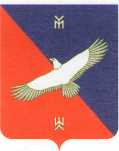 24 апреля 2021 годаЗаключениеревизионной комиссии Совета сельского поселения Новокиешкинский сельсовет муниципального района Кармаскалинский район Республики Башкортостан по отчету об исполнении бюджета сельского поселения Новокиешкинский сельсовет муниципального района Кармаскалинский район Республики Башкортостан за 2020 годОтчет об исполнении бюджета сельского поселения Новокиешкинский сельсовет  муниципального района Кармаскалинский район Республики Башкортостан за 2020 год, а также представленные одновременно с ним иные формы бюджетной отчетности по составу форм соответствуют требованиям статьи 264.1 Бюджетного Кодекса Российской Федерации, Инструкции о порядке составления и представления годовой, квартальной и месячной отчетности об исполнении бюджетов бюджетной системы Российской Федерации, утвержденной приказом Министерства финансов Российской Федерации от 28 декабря 2010 года №191н.Годовой отчет об исполнении бюджета сельского поселения Новокиешкинский сельсовет муниципального района Кармаскалинский район Республики Башкортостан, в основном, соответствует установленным требованиям по содержанию и полноте отражения информации.Годовой отчет об исполнении бюджета сельского поселения Новокиешкинский сельсовет муниципального района Кармаскалинский район Республики Башкортостан составлен в соответствии со структурой и кодами бюджетной классификации, которые применялись при утверждении Решения Совета сельского поселения Новокиешкинский сельсовет муниципального района Кармаскалинский район Республики Башкортостан  № 5-1 от  24.12.2019г. «О бюджете сельского поселения Новокиешкинский сельсовет муниципального района Кармаскалинский район Республики Башкортостан на 2020 год и на плановый период 2021 и 2022 годов». Показатели, отраженные в бюджетной отчетности, соответствуют показателям, утвержденным Решением о бюджете на 2020 год и показателям сводной бюджетной росписи бюджета сельского поселения Новокиешкинский сельсовет муниципального района Кармаскалинский район Республики Башкортостан.Показатели исполнения бюджета сельского поселения Новокиешкинский сельсовет муниципального района Кармаскалинский район Республики Башкортостан по доходам, расходам и источникам финансирования дефицита бюджета за 2020 год, отраженные в годовом отчете об исполнении бюджета сельского поселения Новокиешкинский сельсовет муниципального района Кармаскалинский район Республики Башкортостан на 1 января 2021 года, соответствуют аналогичным показателям, отраженным в Отчете об исполнении бюджета (форма 0503117).Контрольные соотношения между показателями форм бюджетной отчетности, проанализированные в результате выборочной проверки, соблюдены: соотношения основных средств, непроизведенных активов, материальных запасов, расходов, дебиторской и кредиторской задолженностей соответствуют значениям, отраженных в формах: Баланс исполнения бюджета (форма 0503120), Сведения о движении нефинансовых активов (форма 0503168), Сведения по дебиторской и кредиторской задолженности (форма 0503169),Сведения об остатках денежных средств на счетах получателя бюджетных средств (форма 0503178). Бюджетная отчетность соответствует установленным требованиям по составу, содержанию и представлению.   Исполнение основных характеристик бюджета сельского поселения Новокиешкинский сельсовет муниципального района Кармаскалинский район  Республики БашкортостанБюджет сельского поселения Новокиешкинский сельсовет муниципального района Кармаскалинский район Республики Башкортостан исполнен  по доходам в сумме  10736,26 тыс. руб. или 99,89 % к уточненному плану, расходы составили 10616,07 тыс.руб. или 98,66 % к уточненному плану. Бюджет сельского поселения Новокиешкинский сельсовет муниципального района Кармаскалинский район исполнен с профицитом в сумме 120,19 тыс. рублей.                                                                                                   Таблица 1Общая характеристика доходов бюджета сельского поселения Новокиешкинский сельсовет муниципального Кармаскалинский район Республики Башкортостан по видам доходов приведена в таблице 2.                                                                                                       Таблица 2                                                                                                                              тыс.рубПоступления налоговых и неналоговых доходов  составили  1376,30 тыс. рублей (или 12,8 % от общей суммы доходов). Основными источниками налоговых и неналоговых доходов являются: налог на доходы физических лиц – 33,47 тыс. рублей (0,3% от общей суммы налоговых и неналоговых доходов), государственная пошлина – 6,70 тыс. рублей (0,1%), налог на имущество – 1137,30 тыс. рублей (10,6%).Безвозмездные поступления из вышестоящих бюджетов в виде дотаций, субвенций, субсидий составили 9359,96 тыс. рублей или 87,2% от общей суммы доходов. По сравнению с уровнем 2019 года доходная часть бюджета увеличилась на 2457,63 тыс. рублей или на 129,9 %.Бюджет сельского поселения Новокиешкинский сельсовет муниципального района Кармаскалинский район Республики Башкортостан исполнен    по  расходам   в сумме 10616,56 тыс. рублей (в том числе текущие расходы в сумме 10616,56 тыс. рублей). Общая характеристика расходов бюджета сельского поселения Новокиешкинский сельсовет муниципального района Кармаскалинский район по разделам классификации расходов приведена в таблице 3.                                                                                                          Таблица 3                                                                                                        тыс. рубВ отраслевой структуре расходов наибольший удельный вес занимают  общегосударственные вопросы – 4155,99 тыс. рублей (39,1%),  по национальной экономике – 1175,76 тыс. рублей (11,1%), на мероприятия по жилищно - коммунальному хозяйству – 3258,50 тыс. рублей  (30,7 %), на физическую культуру и спорт – 10,00 тыс. рублей  или 0,1 %  от общей суммы расходов бюджета.По сравнению с уровнем 2019 года расходная часть бюджета увеличилась на 2334,33 тыс. рублей или на 128,2%.Общая характеристика расходов бюджета сельского поселения Новокиешкинский сельсовет муниципального района Кармаскалинский район по муниципальным программам по расходам приведена в таблице 4.                                                                                                        Таблица 4В структуре произведённых в отчетном периоде расходов на реализацию муниципальных программ бюджета сельского поселения Новокиешкинский сельсовет муниципального района Кармаскалинский район Республики Башкортостан  наибольший удельный вес приходится на расходы по муниципальным программам: - «Устойчивое развитие сельских территорий  муниципального района Кармаскалинский район Республики Башкортостан" 3036,18 тыс. руб., 28,6 %,- «Развитие муниципальной службы в муниципальном районе Кармаскалинский район Республики Башкортостан" 4416,39 тыс. рублей, 41,6%,- «Охрана окружающей среды муниципального района Кармаскалинский район Республики Башкортостан»1575,57 тыс. руб., 14,8 %.- «Транспортное развитие в муниципальном районе Кармаскалинский район Республики Башкортостан»1153,36 тыс. руб., 10,9 %.По состоянию на 01.01.2021 года балансовая стоимость основных средств бюджета сельского поселения Новокиешкинский сельсовет муниципального района составила 1934680,98 рублей, амортизация на них начислена в сумме 1667182,96 рублей. Стоимость непроизведенных активов составила 1194332,54  рублей.  Стоимость имущества казны составила 16679841,75 рублей. Кредиторская задолженность по бюджету сельского поселения Новокиешкинский сельсовет муниципального района Кармаскалинский район по состоянию на 01.01.2021 года составила 134299,24 рублей.Остаток денежных средств на счете бюджета сельского поселения Новокиешкинский  сельсовет муниципального района Кармаскалинский район Республики Башкортостан  в УФК по Республике Башкортостан по состоянию на 01.01.2021 года составляет 132301,82  рублей. Расходование средств резервного фонда администрации сельского поселения Новокиешкинский сельсовет муниципального района Кармаскалинский район Республики Башкортостан в 2020 году не производилось.Одновременно с годовым отчетом об исполнении бюджета сельского поселения Новокиешкинский сельсовет муниципального района Кармаскалинский район  Республики Башкортостан представлены проект решения об исполнении бюджета, иная бюджетная отчетность об исполнении местного бюджета, иные документы, предусмотренные бюджетным законодательством Российской Федерации.Председатель ревизионной комиссии                                           Бикташев А.М.тыс.рубПоказателиУтверждено решением о бюджете от 24.12.2019 № 5-1Уточненный план на 2020 годИсполнено за 2020 годИсполнение, %Исполнение, %ПоказателиУтверждено решением о бюджете от 24.12.2019 № 5-1Уточненный план на 2020 годИсполнено за 2020 годк утвержденным значениямк уточненному плануДоходы7104,8010747,5810736,58151,199,9Расходы7104,8010759,6910616,07149,498,7 Дефицит (-) Профицит (+)0,0-12,11120,19ххВид доходана 1 января 2020на 1 января 2020на 1 января 2020на 1 января 2021на 1 января 2021на 1 января 20212020 год к 2019 году, %Вид доходаПланОтчет% исполненияПланОтчет% исполнения2020 год к 2019 году, %НАЛОГОВЫЕ И НЕНАЛОГОВЫЕ ДОХОДЫ1353,531320,4397,61387,621376,3099,2104,2НАЛОГИ НА ПРИБЫЛЬ, ДОХОДЫ29,5029,63100,433,3633,47100,3113,0НАЛОГИ НА ИМУЩЕСТВО1106,221072,94971149,811137,3098,9106,0ГОСУДАРСТВЕННАЯ ПОШЛИНА14,9914,991006,706,7010044,7ДОХОДЫ ОТ ИСПОЛЬЗОВАНИЯ ИМУЩЕСТВА, НАХОДЯЩЕГОСЯ В ГОСУДАРСТВЕННОЙ И МУНИЦИПАЛЬНОЙ СОБСТВЕННОСТИ18,2018,20100,00,000,000,00,0ШТРАФЫ, САНКЦИИ, ВОЗМЕЩЕНИЕ УЩЕРБА2,502,50100,00,000,000,00,0БЕЗВОЗМЕЗДНЫЕ ПОСТУПЛЕНИЯ6958,206958,201009359,969359,96100,0134,5БЕЗВОЗМЕЗДНЫЕ ПОСТУПЛЕНИЯ ОТ ДРУГИХ БЮДЖЕТОВ БЮДЖЕТНОЙ СИСТЕМЫ РОССИЙСКОЙ ФЕДЕРАЦИИ6958,206958,2099,79359,969359,96100,0134,5ВСЕГО ДОХОДЫ8311,748278,6399,610747,5810736,2699,9129,9Функциональная структураКлассификация (раздел)на 1 января 2020 годана 1 января 2020 годана 1 января 2020 годана 1 января 2021 годана 1 января 2021 годана 1 января 2021 года2020 год к 2019 году, %Функциональная структураКлассификация (раздел)ПланОтчет % исполненияПланОтчет % исполнения2020 год к 2019 году, %ОБЩЕГОСУДАРСТВЕННЫЕ ВОПРОСЫ01003987,813987,81100,04181,594155,9999,4104,2НАЦИОНАЛЬНАЯ ОБОРОНА0200215,0215,0100,0250,40250,40100,0116,5НАЦИОНАЛЬНАЯ БЕЗОПАСНОСТЬ И ПРАВООХРАНИТЕЛЬНАЯ ДЕЯТЕЛЬНОСТЬ0300118,25118,25100,0182,56179,8598,5152,1НАЦИОНАЛЬНАЯ ЭКОНОМИКА0400205,59205,59100,01175,761176,76100,0572,4ЖИЛИЩНО-КОММУНАЛЬНОЕ ХОЗЯЙСТВО05003564,803564,80100,03373,823258,5096,691,4ОХРАНА ОКРУЖАЮЩЕЙ СРЕДЫ0600189,00189,00100,01575,571575,57100,0833,6ОБРАЗОВАНИЕ07000,000,000,0010,0010,00100,00,0ФИЗИЧЕСКАЯ КУЛЬТУРА И СПОРТ11000,500,50100,010,0010,00100,02000,0ВСЕГО РАСХОДЫ8281,748281,74100,010759,6910616,0798,7128,2тыс.руб.тыс.руб.тыс.руб.тыс.руб.тыс.руб.тыс.руб.тыс.руб.тыс.руб.№ п/пНаименование муниципальной программына 1 января 2020 годана 1 января 2020 годана 1 января 2020 годана 1 января 2021 годана 1 января 2021 годана 1 января 2021 года2020 год к 2019 году, %№ п/пНаименование муниципальной программыПланОтчет % исполненияПланОтчет % исполнения2020 год к 2019 году, %1Муниципальная программа «Качественное жилищно-коммунальное обслуживание в муниципальном районе Кармаскалинский район Республики Башкортостан"308,90308,90100,0222,39222,39100,080,02Муниципальная программа «Развитие физической культуры и спорта в  муниципальном районе Кармаскалинский район Республики Башкортостан"0,500,50100,010,0010,00100,02000,03Муниципальная программа «Безопасная среда  муниципального района Кармаскалинский район Республики Башкортостан"118,25118,25100,0182,56179,8598,5152,14Муниципальная программа «Устойчивое развитие сельских территорий  муниципального района Кармаскалинский район Республики Башкортостан"3255,903255,90100,03149,563036,1896,493,35Муниципальная программа «Развитие муниципальной службы в муниципальном районе Кармаскалинский район Республики Башкортостан"4202,824202,82100,04441,994416,3999,4105,16Муниципальная программа "Охрана окружающей среды муниципального района Кармаскалинский район Республики Башкортостан"189,00189,00100,01575,571575,57100,0833,67Муниципальная программа «Транспортное развитие в муниципальном районе Кармаскалинский район Республики Башкортостан»194,53194,53100,01153,361153,36100,0593,08Муниципальная программа «Социальная поддержка граждан в муниципальном районе Кармаскалинский район Республики Башкортостан"0,780,78100,00,000,000,00,09Муниципальная программа «Развитие земельных и имущественных отношений в муниципальном районе Кармаскалинский район Республики Башкортостан11,0611,06100,022,4022,40100,0202,5Всего расходов на реализацию муниципальных программ8281,748281,7410010759,6910616,0798,7128,2Непрограмные расходы0000000,0Всего расходы8281,748281,7410010759,6910616,0798,7128,2